Dear Parents,Welcome to Term Four 2022!  I am really looking forward to our last term.Miss Bri Rutter will be continuing to teach Pre-Primary full time for the remainder of the year. Miss Josie Skerritt and Sister Sahaya will continue to be the full time Educational Assistants, with Ms Sheena Bloxham in on Thursday’s. HOMEWORKWe have no set homework in Pre-Primary, however, it is asked that the students read to their parents every day. ABSENTEESParents are required to inform the school if their child is going to be absent on or before the day of absence. This is to be in the form of a written note, electronic note through the School App or website, or email to the classroom teacher. Alternatively, a phone call to the front office on the morning of the day of absence. Parents of students who have an unexplained absence will be rung by the Office staff to ensure that parents know the whereabouts of their child. On returning to school, parents should provide a written/electronic note or email explaining the absence and clearly stating the date/s that the child missed school.SPECIALIST SUBJECTSOn Thursdays Pre-Primary will have their library lessons. Please ensure your child has a suitable library bag. Pre-Primary will have Physical Education on Tuesdays, taught by Mrs Linda Kilpatrick. Music class will be on Monday with Mrs Fiona Hastie, and on Wednesdays the class will have Culture and Digital Technology, also  with Mrs Fiona Hastie. The children are required to wear their sports uniforms every day of the week. Students will be taught Science by Mrs Monique Dalton on Wednesdays. GENERAL NOTESThere will be one Crunch’n’Sip in Pre-Primary at approximately 10:00am each day. Please ensure you provide your child with some fresh fruit and/or vegetables to help promote healthy eating choices. Children should only have water in their drink bottles.Washing will be sent home with one child on Friday’s. Please wash and return on Monday morning (roster is on class door). Children are required to wear their sports uniform Monday to Friday. Please check the school uniform policy to ensure that your child is wearing the correct uniform, including shoes, socks and jumper.IMPORTANT DATES:Pre-Primary Prayer Service 26 OctoberWhole School Musical 18 November Pre- Primary swimming lessons 21 November until 2 DecemberParent Meetings 28 November until 2 December Lastly, please feel free to discuss any issues or concerns you may have regarding your child, even if it is simply a niggling feeling. We strongly believe that our role as class teachers is to form a partnership with you, as parents, to educate your child.  We welcome your input.  We can be contacted at the school in person or by phone, but the best way to be sure to catch us is through email! Kind regards,Miss Bri Rutter						email:  brianna.rutter@cewa.edu.au		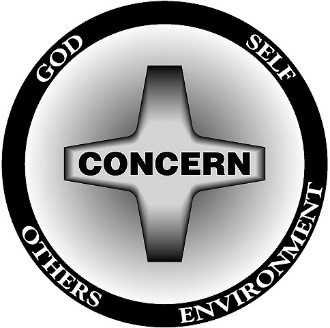 St Matthew’s School9 Glyde Street(PO Box 456)Narrogin. WA. 6312Ph (08) 9853 9500                                                                                              Email:  admin@matthews.wa.edu.auWebsite: www.matthews.wa.edu.au